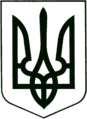      САХНОВЩИНСЬКА РАЙОННА ДЕРЖАВНА АДМІНІСТРАЦІЯВІДДІЛ ОСВІТИНАКАЗ02.01.2020			                Сахновщина		                                 № 10Відповідно до Положення про Всеукраїнський конкурс «Шкільна бібліотека», затвердженого наказом Міністерства освіти і науки, молоді та спорту України та Міністерства культури України від 25 січня 2012 року         № 61/58, зареєстрованого в Міністерстві юстиції України 10 лютого 2012 року за № 209/20522, наказів Міністерства освіти і науки України від 25.02.2019      № 254 «Про проведення Всеукраїнського конкурсу «Шкільна бібліотека - 2020», від 26.04.2019 № 598 «Про затвердження номінацій та критеріїв оцінювання Всеукраїнського конкурсу «Шкільна бібліотека - 2020», наказу Департаменту науки і освіти Харківської обласної державної адміністрації від 07.08.2019 № 196 «Про проведення першого (районного, міського) та другого (обласного) етапів Всеукраїнського конкурсу «Шкільна бібліотека - 2020»  та листа Державної наукової установи «Інститут модернізації змісту освіти» від 23.05.2019 № 22.1/10-2024 «Про проведення Всеукраїнського конкурсу «Шкільна бібліотека - 2020», з метою активізації форм залучення дітей до читання, підтримки і вдосконалення діяльності бібліотек закладів загальної середньої та позашкільної освіти, піднесення ролі бібліотекаря в суспільстві та підвищення престижу бібліотечної професії з 01 листопада по 13 грудня 2019 року пройшов перший (районний) етап Всеукраїнського конкурсу «Шкільна бібліотека - 2020».У районному етапі конкурсу «Шкільна бібліотека - 2020» взяли участь 6 шкільних бібліотекарів з 6-ти закладів загальної середньої освіти району у 3-х номінаціях.У номінації «Бібліотека – територія читання» взяли участь бібліотекарі   Г. ДЬЯЧКІНА (КЗ «Катеринівський ліцей»), С. МАЛАМЕН (Новоолександрівська ЗОШ І-ІІІ ступенів), Т. СТРИЖЕНКО (Олійниківський НВК), С. БІЛАШЕНКО (Новочернещинська ЗОШ І-ІІ ступенів).У номінації «Модель бібліотеки Нової української школи» взяла участь  С. ЗАВОРОТНЯ (КЗ «Багаточернещинський ліцей»).У номінації «Медіакультура в бібліотечному просторі» взяла участь       Н. РУДОВА (Сахновщинська ЗОШ І-ІІІ ступенів № 2).Не забезпечили участі бібліотекарів у Всеукраїнському конкурсі «Шкільна бібліотека - 2020» керівники Дубовогрядської ЗОШ І-ІІІ ступенів   (О. ДУБОВА), Костянтинівська ЗОШ І-ІІІ ступенів (В. КОСТОЧКА),                                                                                                                                                                                         Огіївського НВК (Н. ЖАГА), КЗ «Сахновщинський ліцей № 1»                         (З. НАУМЕНКО), Тавежнянського НВК (К. МЕДВЕДЄВА), КЗ «Сугарівська гімназія» (І. БІЛИК), Шевченківської ЗОШ І-ІІІ ступенів (Г. ГОНЧАРЕНКО).У поданих матеріалах учасники Всеукраїнського конкурсу «Шкільна бібліотека - 2020» описали власний досвід роботи у шкільній бібліотеці, запропонували розробки конкурсів, тематичних заходів, сценарії бібліотечних уроків, свят, різноманітні матеріали, що сприяють заохоченню дітей до читання, розвитку інтересу учнів у користуванні друкованими книгами.Однак не всі роботи відповідали вимогам проведення конкурсу «Шкільна бібліотека - 2020». Деякими бібліотекарями були частково використані розробки та сценарії з фахових періодичних журналів та електронних видань. Типовими недоліками є неякісне оформлення матеріалів робіт.На підставі вищезазначеного, наказую:1. Визнати переможцем першого (районного) етапу Всеукраїнського конкурсу «Шкільна бібліотека - 2020» у номінації «Бібліотека – територія читання» С. МАЛАМЕН, бібліотекаря Новоолександрівської ЗОШ І-ІІІ ступенів.2. Методичному кабінету відділу освіти (В.КОРОТКА) направити до оргкомітету ІІ (обласного) етапу Всеукраїнського конкурсу «Шкільна бібліотека - 2020» матеріали переможця першого (районного) етапу та необхідну документацію.До 15 січня 2020 року3. Контроль за виконанням наказу покласти на завідувача районного методичного кабінету при відділі освіти В. КОРОТКУ.Начальник відділу освіти 				     	Г.МОСТОВАЗ наказом начальника відділу освіти Сахновщинської районної державної адміністрації від 02.01.2020 № 10 ознайомлені:Білик І.В.Гончаренко Г.Д.Діденко Т.О.Дубова О.Ю.Дяченко Т.О.Жага Н.В.Завалій Л.В.Косточка В.О.Майборода Н.В.Макушина О.І.Медведєва К.В.Науменко З.І.Паламаренко С.Г.Перець С.Ф.Прокопенко С.В.Рогізна В.В.Про підсумки проведення першого (районного) етапу Всеукраїнського конкурсу «Шкільна бібліотека - 2020» 